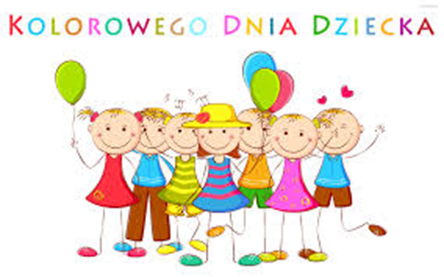 DRODZY UCZNIOWIE!!!Z OKAZJI WASZEGO ŚWIĘTA - DNIA DZIECKA CAŁE GRONO PEDAGOGICZNE ŻYCZY WAM DUŻO ZDROWIA, UŚMIECHU, RADOŚCI, SPEŁNIENIA MARZEŃ, WSPANIAŁYCH PRZYGÓD I CUDOWNYCH PRZYJACIÓŁ. 
WSZYSTKIEGO NAJLEPSZEGO!!!Z tej okazji Ministerstwo Cyfryzacji organizuje E - dzień dziecka. Znajdziecie tam wiele ciekawych gier, zabaw, krzyżówek i rebusów. Bawcie się dobrze!!!https://www.gov.pl/web/edziendziecka/czytanie-bajek-i-wierszyhttps://www.gov.pl/web/edziendziecka/kolorowanki2
https://www.gov.pl/web/edziendziecka/gry-i-zabawy3Miłego dnia